Конспект открытого занятия Учитель Чернышева Ирина АркадьевнаКласс: 9Предмет: элективный курс «Текстовые задачи» Тема урока «Нестандартные способы решения текстовых задач. Метод подобия при решении задач на движение»Цели:Образовательная- обобщить и ситематизировать знания о подобных треугольниках;- сформировать умение применять определения,  признаки подобия теугольников, пропоциональных отрезков при решении  текстовых задач на движение;развивающая- развить логичность мышления (умения анализировать, сравнивать и обобщать информационные данные);- развить гибкость мышления (умение выполнять геометрические модели прикладных задач и по ним проводить расчеты основных показателей);- развить рациональность мышления (умение принимать эффективные решения в условиях реальной действительности);воспитательная-  обеспечить в ходе урока воспитание самостоятельности в поисках и выборе пути решения;- воспитать инициативность, умение выслушивать других, преобразовывать и передавать информацию.Оборудование урока: интерактивная доска, документ – камера, мультимедийный проектор, карточки.СТРУКТУРА ЗАНЯТИЯ:Систематизация, актуализация знаний учащихся. (Устно)1.Работа по готовым рисункам.  Повторяем признаки подобия треугольников.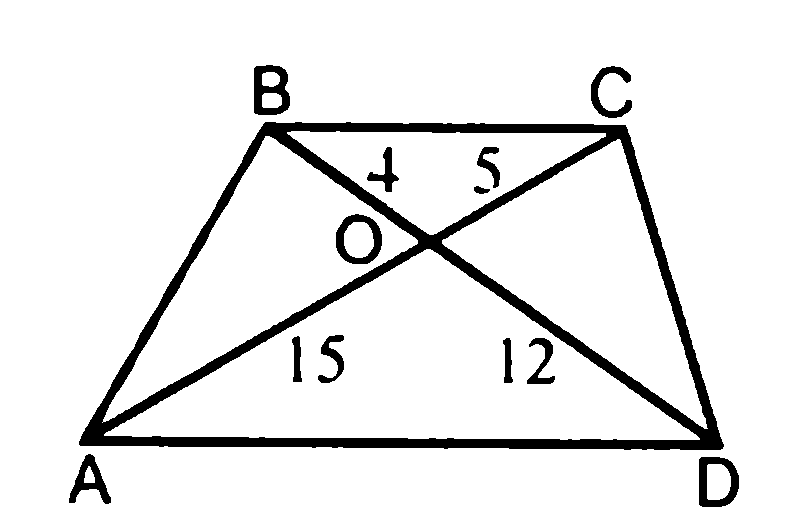 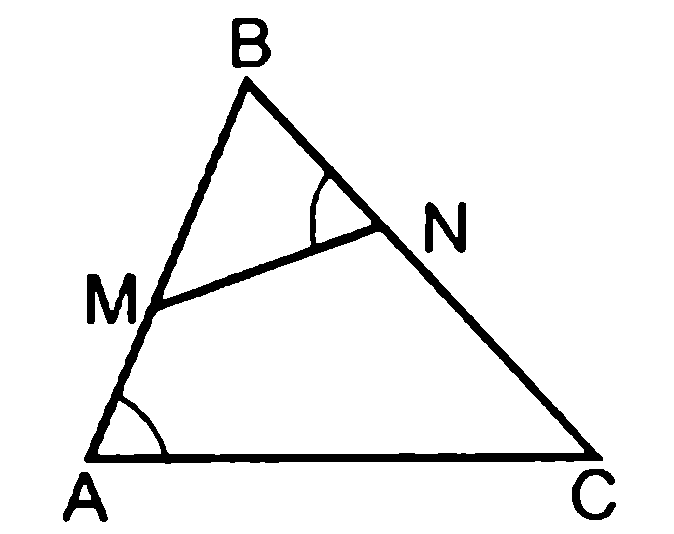 Рис. 1                                                               Рис.2                                        Дано:                                                                  Найти: AC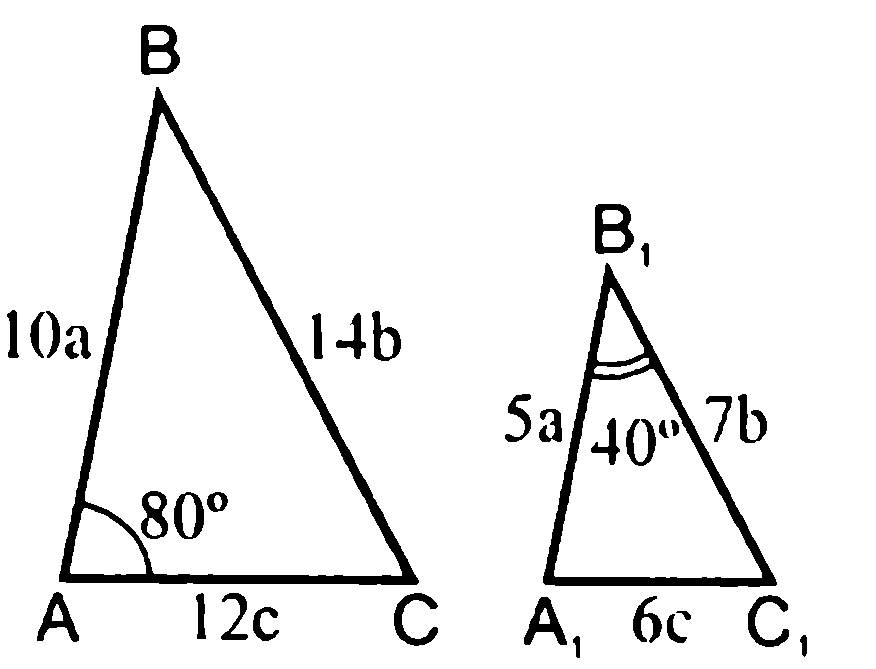 Рис. 3Найти:2.  Работа с презентацией «Равномерное движение»  (Творческое задание учащихся к уроку). Повторяем равномерное движение, его формулы, график.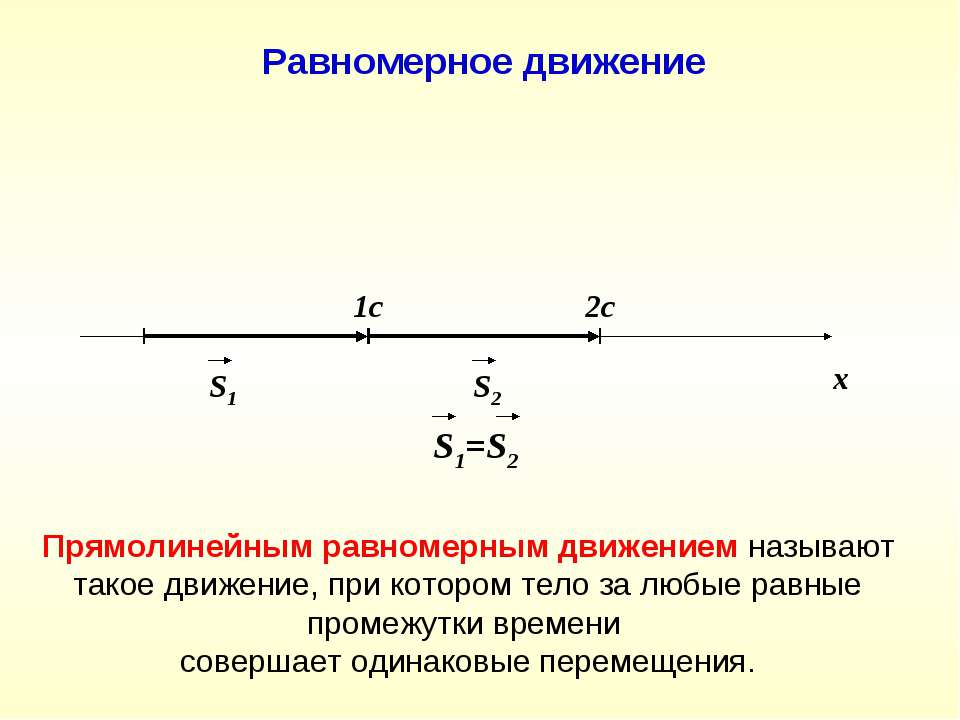 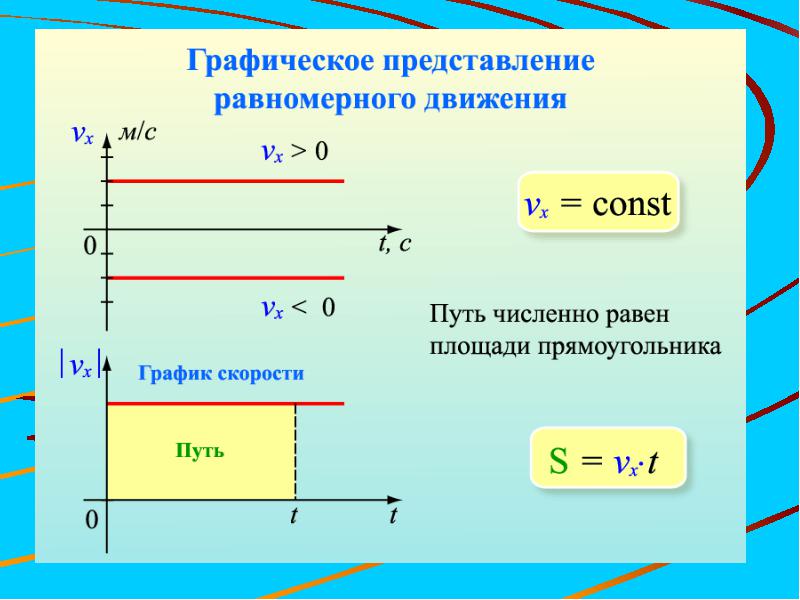 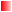 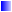 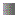 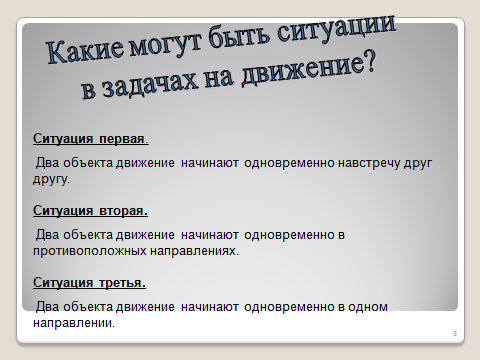 При решении этих задач надо использовать понятия «скорость сближения» и « скорость удаления».    3. Блиц - турнир быстрых задач.   Повторение формул движения.Работа в группах. (Решение задач проверяется с помощью документ – камеры, которые  демонстрируют руковдители групп.).Быстрые задачи В данный момент расстояние между двумя таксистами 345 км. На каком расстоянии будут находиться таксисты через два часа, если скорость одного 72 км /ч., а другого  - 68 км /ч., и они выезжают навстречу друг другу одновременно?Расстояние между городами А и В 720км. Из А в В вышел скорый поезд со скоростью 80 км /ч. Через 2 часа навстречу ему  из В в А  вышел пассажирский поезд  со  скоростью 60 км /ч. Через  сколько  часов после   выхода  пассажирского  поезда  эти  поезда встретятся?Из двух пунктов навстречу друг другу одновременно выехали два автобуса.  Скорость  одного  автобуса  45 км /ч,  а скорость другого автобуса 72 км /ч. Первый автобус до встречи проехал 135км.
Найдите расстояние между пунктами.Машина и автобус выехали из двух городов, находящихся на расстоянии 740 км, навстречу друг другу со скоростями 70 км/ч и 50 км/ч.  Какое расстояние будет между машинами через 5 часов?Максим и Саша вышли из школы со скоростью 50 м/мин. Рома вышел вслед за ними через 6 минут со скоростью 80 м/мин. Через сколько минут  Рома догонит Максима и Сашу?Две старушки вышли одновременно навстречу друг другу из двух городов. Они встретились в полдень и достигли чужого города: первая в   4 ч полудни, а вторая в 9ч. Узнайте когда они вышли из своих городов.В блиц - турнир быстрых задач включена задача, с которой учащиеся еще не сталкивались. Тем самым создана проблемная ситуация.Постановка проблемы   Как можно использовать признаки подобия треугольников при решении такого типа задачи?Задача 1.Две старушки вышли одновременно навстречу друг другу из двух городов. Они встретились в полдень и достигли чужого города: первая в   4 ч полудни, а вторая  в 9ч. Узнайте когда они вышли из своих городов.Предлижить учащимся прочитать следющий рисунок и ответить на вопросы.Решение проблемы.    1.Совместная работа учителя и учащихся.а)  Решение задачи б. Самостоятельная работа по готовому рисунку, с последующей проверкой через документ- камеру. (Самостоятельный поиск решения по готовой геометрической модели)На доске рисунок к следующей задаче. Задача 2.Два пешехода вышли одновременно из своих сёл А и В навстречу друг другу. После встречи первый шёл 25 минут до села В, а второй шёл 36 минут до села А. Сколько минут они шли до встречи?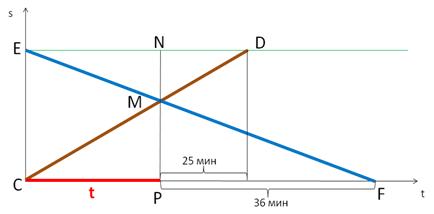 Учащиеся работают с условием задачи по предложенному им плану решенияПосле окончанию работы над задачей   спроецировать лушее решение учащихся через документ - камеру  и попросить учащегося прокоментировать решение.2.Работа в гуппахСамостоятельно выполнить геометрическую модель  и решить задачуЗадача 3.Два пешехода вышли  одновременно из своих  сел А и В навстречу друг другу. После встречи первый шел 27 минут до села В, второй шел 48 минут до села А. Сколько минут они шли до встречи?Решение:Из подобия треугольников BOC и MOD, OAD и OKC составим отношение сходственных сторон:   и   Пусть BC = AD =x –время, которое пешеходы были в пути до встречи. Тогдах= 36х>0, тогда 36 единственный положительный  кореньОтвет: 36 минут.     В группах обсуждается и вырабатывается решение задачи.  Затем предлагается  одному из учеников каждой группы, записать решение на доске.  Учащиеся должны сравнить ответы. Сделать вывод. Построение математической модели Творческое заданиеУчащимся предлагается решить задачу самостоятельно  и предложить свое решение задачи (задание выполняется на время)Задача 4.Два туриста идут навстручу друг другу – один из пункт А, другой  - из пункта В. Первый выходит из А на 6 ч позже, чем второй. При встрече оказалось, что он прошел  на 12 км меньше второго. Продолжая путь с тойже скоростью, первый приходит  в В через 8 часов , а второй в А – через 9 ч. Определите расстояние АВ  и скорость каждого туриста.(Лучшее решение проецируется на доску с помощью документ – камеры).  Подведение итогов занятия. Учащиеся отмечают взаимосвязь предметов – алгебры, геометрии, физики и умение применять знания и навыки, полученные на уроках по этим предметам при решении текстовых задач. А также учащиеся должны прийти к выводу, что способ решения, основанный на методе подобия треугольников альтернативный традиционным способам решения задач.Для закрепления этого способа учащимся предлагается  в качестве домашнего задания еще две задачи.Два автомобиля выезжают одновременно из пунктов А и В навстречу друг другу по одной и той же дороге. Первый автомобиль прибывает в пункт В через 15 часов после выезда, а второй прибывает в пункт А через 4 часа после их встречи. Сколько времени прошло от момента выезда автомобилей до момента их встречи, если оба автомобиля двигались с постоянной скоростью? (Ф.Ф. Лысенко, «Математика ЕГЭ-2009», стр. 245, №548).Один турист вышел в 6 ч, а второй – навстречу ему в 7 ч. Они встретились в 8 ч и, не останавливаясь, продолжили путь. Сколько времени затратил каждый из них на весь путь, если первый пришёл в то место, из которого вышел второй, на 28 мин позже, чем второй пришёл в то место, откуда вышел первый? Считается, что каждый шёл без остановок с постоянной скоростью. ( М.И.Сканави, «Сборник задач по математике для поступающих в ВУЗы», №13.317) Список используемой литературы:А.В.Шевкин. Маиермалы курса «Текстовые задачи в школьном курсе математики»: Лекции 5-8. – М.: Педагогический университет «Первое сентября», 2006. М.И. Сканави. Сборник задач по математике для поступающих в ВУЗы. – М.: ОНИКС 21 век, АЛЬЯНС – В, 2000.Математика. Подготовка к ЕГЭ – 2009. Вступительные испытания. Под редакцией Ф.Ф. Лысенко. – Ростов-на-Дону: Легион, 2008.№ п/пВопросы учителяОтветы учащихся1.Как,  вы думаете, что примем за  х в этой задаче?х  ч – время встречи старушек после выхода из своих городов2.Назовите графики движения первой и второй старушекГрафик движения первой старушки -. График движения второй старушки3.Какая точка соответствует моменту их встречи?Моменту их встречи соответсвует точка пересечения их графиков4.Назовите, чему будут равны отрезки  и =4, 5.Что требуется найти по условию задачи?По условию задачи требуется найти отрезок РК , его мы обозначим х.6.Какие  две пары подобных треугольников будем рассматривать?7Составьте отношение сходственных сторон8.Составьте пропорцию и решите её самостоятельно=36Уравнение имеет единственный положительный корень 6, поэтому старушки были в пути 6 часов и вышли из своих городов в 6 часов утра.Ответ 6 ч утра№п/пПлан решенияРешение в тетради учащися1.Назовите подобные треугольники MFC  ̴  MED2.Докажите подобие этих тругольников и назовите признак подобия (1 признак подобия)1.С=D,2. E=F    накрест лежащие углы3.Что нужно найти в задаче. Примите эту величину за x  мин. Сколько времени они шли до встречи.Отрезок CP - обозначим его буквой х мин.4.Составьте отношение сходственных сторон и решите, получившуюся пропорцию используя данные задачи,900x=±30Уравнение имеет единственный положительный корень 30.Ответ: до встречи пешеходы шли 30 мин.